Занятия по  знанию  ПДД  проводит  старшая вожатая Приходько Л.В. 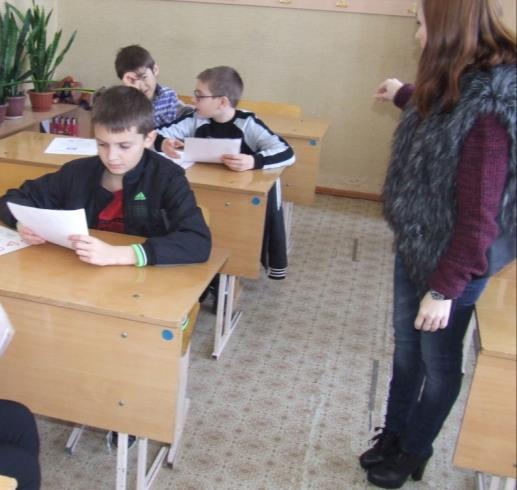  Лучшие  знатоки  правил дорожного движения   примут   участие в школьном и районном этапах  конкурса  команд ЮИД   «Безопасное колесо».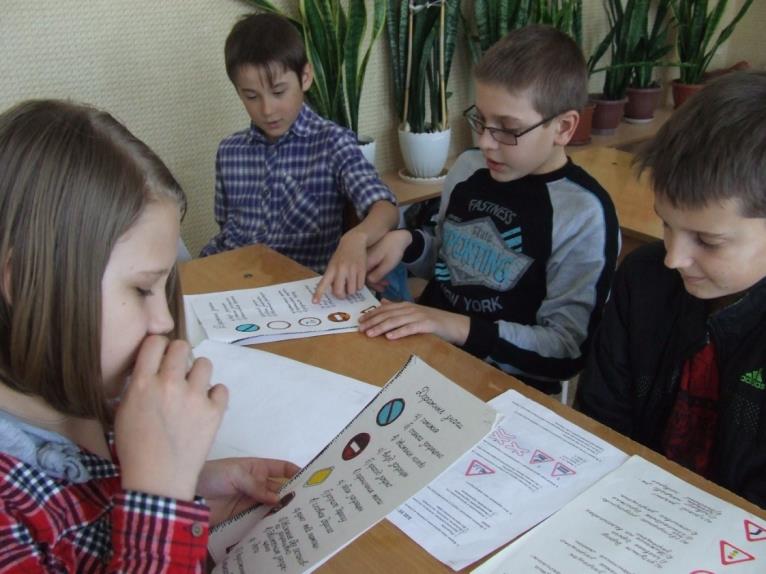 